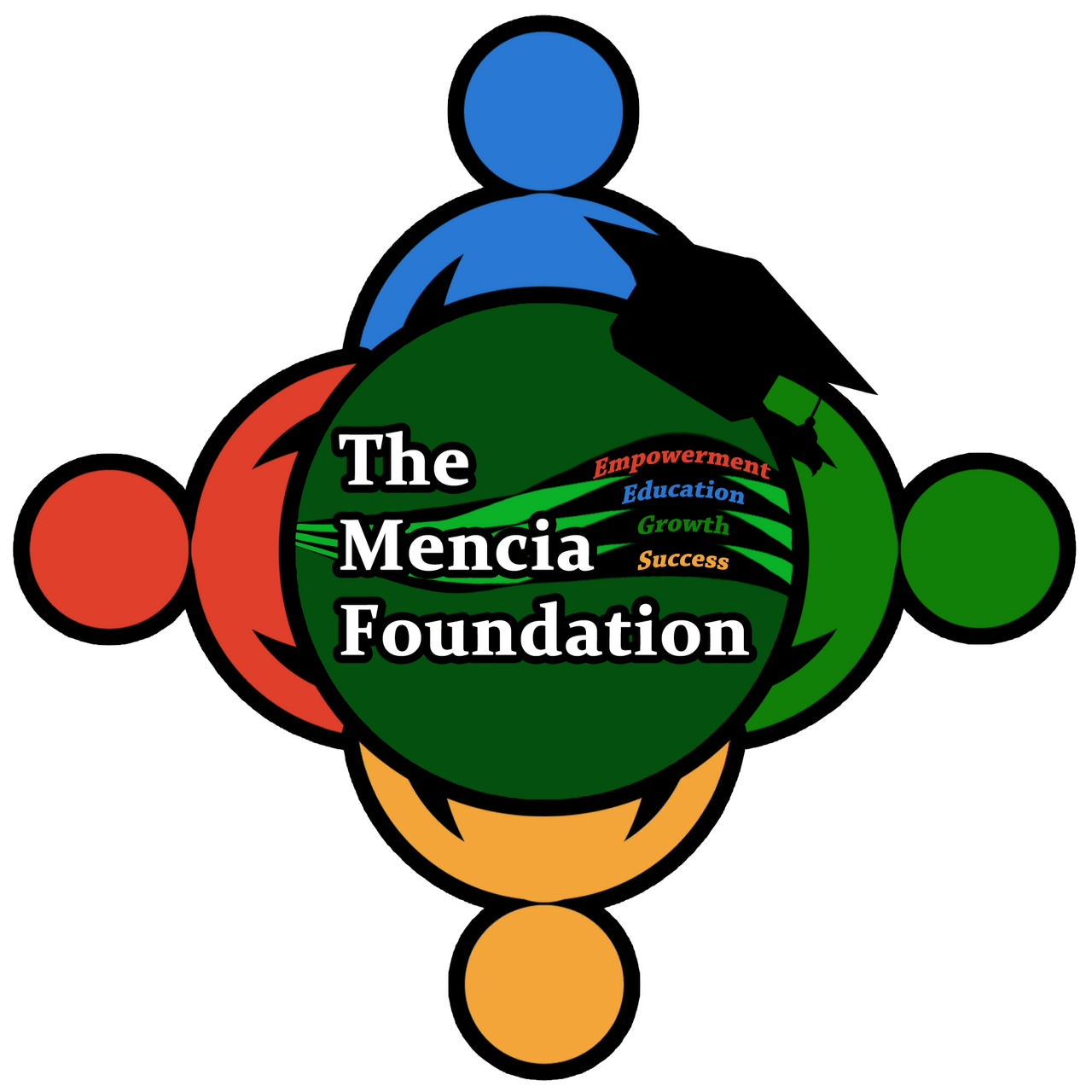 The Mencia FoundationJanuary 23, 2014Proposal forSupporting 25 Abandoned children in the Dominican RepublicIntroductionThe Mencia Foundation is a 501c3 nonprofit organization that helps underprivileged children in the Dominican Republic and other Latin American countries. The Foundation was created to continue the efforts of Miguel and Argentina Mencia in supporting and encouraging education by providing essential resources to those in need. Miguel and Argentina Mencia was a very well-known and cherished couple in Salcedo, Dominican Republic. They did not hesitate in helping their neighbors and their community. One of the Mencia's charitable donations included a piece of land in the community of El Jobo in Salcedo for building the first and currently only elementary School in that area. This was a big advancement for El Jobo, given that many of the adults and children of Salcedo are still illiterate. This is the school that motivated us to create the Mencia Foundation. After Miguel and Argentina’s passing, we decided to continue their efforts in helping their community by helping children in the area go to school. We started helping just one school in el Jobo, and up until today, we have been able to add 5 more schools and one orphanage. Currently, we support children by providing the basic resources needed to attend school (i.e. notebooks, backpacks, pens/pencils). We also provide additional needed items such as shoes, socks, and undergarments. Additionally, we support a small orphanage in the Salcedo region by providing everyday necessities such as nonperishable foods, clothes, toiletries, as well as school supplies. Needs/ProblemsThe Dominican Republic is statistically known as one of the poorest countries in the Americas.  According to the Central Intelligence Agency’s (CIA) “World Fact Book,” The ‘below poverty line’ for the Dominican Republic is at 34%. Additionally, UNICEF reports that a total of 10.2 million orphan children are currently living in Latin American countries, a 5% of the total child population. Worldwide, the number of abandoned children continues to grow at a very rapid rate. This may be due to a number of causes including high unemployment rates, teenage pregnancy, death of their parents, among many others. With very limited funding, the government in the Dominican Republic is not able to provide assistance to such underprivileged communities. Because of this, volunteers at these organizations (orphanages, shelters) must solicit help to other members of the community. This alone represents a huge challenge since the population itself is of low income and cannot help as much as they would like. Goals/ObjectivesTo purchase enough quantities of nonperishable foods for 6 months to a yearTo purchase shoes and clothing for 25 abandoned childrenTo purchase health and oral care needs for 25 abandoned childrenTo deliver the above items by August 2014 To raise a total of $5000 Procedures/Scope of WorkTimetableBudgetKey PersonnelEvaluationThe project will be evaluated periodically to discuss project deliverables, due dates, and budget. This will be done at bi-weekly team meetings. TaskScope of WorkFundraisingManage fundraising page on GlobalGivingSoliciting item donations from local businessesPromoting project on social mediaProject ManagementEnsure project activities and deliverables are met on time and on budget.PurchasingPurchasing donation itemsPacking/ShippingPacking and shipping of items to the Dominican RepublicEvent CoordinatingCoordinate activities in order to deliver items to orphanage Description of WorkStart and End DatesPhase OneProject Planning 1/1/2014 to 1/31/2014Phase TwoFundraising 2/1/2014 to 5/31/2014Phase ThreePurchasing 6/1/2014 to 7/13/2014Phase FourPacking and Shipping 7/13/2014 to 7/15/2014Phase FiveCharity EventAugust 19th 2014Description of WorkAnticipated CostsPhase OneProject Planning $0Phase TwoFundraising $300Phase ThreePurchasing $4000Phase FourPacking and Shipping $500Phase FiveMiscellaneous $1000Total$5,800.00